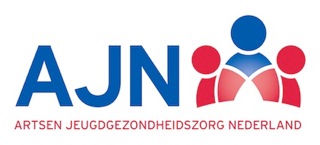 Beste leden van de AJN Zeeland,Graag willen wij jullie uitnodigen op dinsdagavond 22 oktober 2019 op de GGD Zeeland, Westwal 37, Goes, voor een interessante avond over: Huilbaby’sDe voordracht zal worden gehouden door Dhr. Molendijk, kinderarts in het ADRZ en mevr. Voorend, jeugdarts bij CJG Rijnmond.Dokter Molendijk en Dokter Voorend zijn in de regio van het Dirksland ziekenhuis een samenwerking aangegaan omtrent huilbaby’s.Een baby die veel huilt kan ouders veel stress geven. Het kan van de roze wolk een fikse onweersbui maken. Wat is de definitie van een huilbaby? Hoe vaak gaat het om een medische oorzaak? Kunnen we binnen de eerste lijn ouders zodanig geruststellen na lichamelijk onderzoek en het doorlopen van een aantal vragenlijsten dat dit leidt tot minder medicatiegebruik en opnames?Op deze en aanvullende vragen zullen dokter Molendijk en dokter Voorend antwoord geven.Aansluitend zal er een algemene ledenvergadering van de AJN Zeeland zijn.Plaats: GGD Zeeland, Westwal 37, 4461 CM te Goes.A G E N D A19.15 – 19.30 uur	Inloop en welkom door de voorzitter, Lisan Vermunt.19.30- 21.30 uur 	Voordracht “Huilbaby’s” door dhr. Molendijk en mevr. Voorend21.30-21.40 uur	Pauze21.40-22.15 uur	ALV 			1. Verslag vorige ALV			2. Mededelingen bestuur/ABC raad			3. Bestuur wisselingen			4. Verdere planning AJN Zeeland 2019/2020			5. Thema-avond woensdag 22 november 2019			6. Rondvraag22.15 uur		SluitingAccreditatie is aangevraagd bij AbSg voor 2 uur.Graag aan- of afwezigheid aankondigen vóór 10 oktober bij Noor Adriaanse van Dijk, Noor.AdriaansevanDijk@ggdzeeland.nlTot ziens op dinsdag 22 oktober 2019!Met vriendelijke groet,Namens het bestuur van AJN Zeeland,Noor Adriaanse van Dijk, secretaris AJN Zeeland